ПРОЕКТ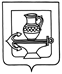 АДМИНИСТРАЦИЯ СЕЛЬСКОГО ПОСЕЛЕНИЯ КУЗЬМИНО-ОТВЕРЖСКИЙ СЕЛЬСОВЕТ ЛИПЕЦКОГО МУНИЦИПАЛЬНОГО РАЙОНА ЛИПЕЦКОЙ ОБЛАСТИП О С Т А Н О В Л Е Н И Е____________________________                                                                   №________О введении ограничения пребывания граждан в лесах и въезда в них транспортных средств на территории сельского поселения Кузьмино-Отвержский сельсовет Липецкого муниципального района Липецкой области Российской Федерации в 2023 году  В целях обеспечения пожарной безопасности в лесах, расположенных на территории сельского поселения Кузьмино-Отвержский сельсовет Липецкого муниципального района Липецкой области Российской Федерации, в соответствии со статьями 11, 53.5 Лесного кодекса Российской Федерации, Приказом Министерства природных ресурсов и экологии Российской Федерации от 6 сентября 2016 года № 457 «Об утверждении Порядка ограничения пребывания граждан в лесах и въезда в них транспортных средств, проведения в лесах определённых видов работ в целях обеспечения пожарной безопасности в лесах и Порядка ограничения пребывания граждан в лесах и въезда в них транспортных средств, проведения в лесах определённых видов работ в целях обеспечения санитарной безопасности в лесах», на основании постановления Правительства Липецкой области от 14 апреля 2023 года № 184 «О введении особого противопожарного режима на территории Липецкой области», в связи с установлением особого противопожарного режима администрация сельского поселения Кузьмино-Отвержский сельсоветПОСТАНОВЛЯЕТ:1. Ввести ограничение пребывания граждан в лесах и въезда в них транспортных средств на территории сельского поселения Кузьмино-Отвержский сельсовет Липецкого муниципального района с 14 апреля 2023 года на весь весенне-летний период.2. Установить запрет на сжигание сухой травянистой растительности на территориях, прилегающих к лесным массивам.3. Организовать проведение мероприятий, исключающих возможность перехода огня при лесных пожарах на здания и сооружения (устройство защитных противопожарных полос, удаление сухой растительности и т.д.) в населённых пунктах, расположенных в непосредственной близости от них.4. Организовать разъяснительную работу с населением по вопросу соблюдения требований пожарной безопасности в лесах.5. Обеспечить информирование населения о складывающейся пожароопасной обстановке и действиях при угрозе возникновения чрезвычайных ситуаций, связанных с лесными пожарами.6. Настоящее постановление разместить для открытого доступа на видном месте в установленном режиме работы в помещении администрации сельского поселения, сельской библиотеке, сельском доме культуры, помещении почты, на доске объявлений и на официальном сайте администрации сельского поселения Кузьмино-Отвержский сельсовет в информационно-телекоммуникационной сети "Интернет".	7.  Настоящее постановление вступает в силу со дня его обнародования. Глава администрации сельского поселения Кузьмино-Отвержский сельсовет                                                                Н.А.Зимарина